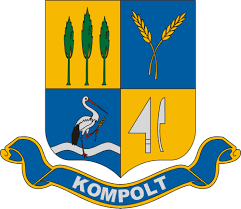 KOMPOLT KÖZSÉGI ÖNKORMÁNYZAT3356 Kompolt, Kápolnai út 2/D.Telefon: 36/489-029 ●36/489-195 ●Fax: 36/489-085e-mail: hivatal@kompolt.huPÁLYÁZATI FELHÍVÁSÖNKORMÁNYZATI TULAJDONÚ INGATLAN HASZNOSÍTÁSÁRAIparcsarnok bérletérePályázat kiírója: Kompolt Községi ÖnkormányzatPÁLYÁZATI FELHÍVÁSÖnkormányzati tulajdonú iparterületi üzemcsarnok bérbeadásáraPályázatot kiíró szerv megnevezése, székhelye: Kompolt Községi Önkormányzat3356, Kompolt, Kápolnai út 2/DKapcsolattartó: Balázs Zoltán Polgármester				       e-mail cím: polgarmester@kompolt.hu		       tel: 0630/ 229-5366Pályázat célja: Kompolt Községi Önkormányzat tulajdonát képező Kompolt belterület 1360. hrsz-ú ingatlanon található üzemcsarnok (3356 Kompolt, Sport utca 1360. hrsz.) ellenérték fejében történő bérbeadásaPályázat tárgya: 3356 Kompolt, Sport utca 1360. hrsz. alatti ingatlanon lévő alább részletezett iparcsarnok ingatlan bérbeadása ipari termelő, és/vagy szolgáltató és/vagy kereskedelmi tevékenység céljábólAz iparterület leírása: 3356 Kompolt, Sport utca 1360. hrsz-ú, 1241,93 m2 hasznos alapterületű bekerített telephelyen új építésű, fűthető, acélszerkezetű iparcsarnok került kialakításra. Az ingatlan Kompolt belterületén az 03-as számú főúttól 500 m-re található. Az ipari területen elhelyezkedő csarnoképület közművesített, az elektromos áram, vezetékes földgáz, vezetékes ívóvíz, és csatornahálózat rendelkezésre áll. A csarnok épületben található egy 10 t teherbírású híddaru.Érintett ingatlan adatai:Csarnok: 	Címe: 3356 Kompolt, Sport utca 1360. hrsz.	Megnevezése: CsarnokHasznos alapterület: 1241,93 m2 Részletezve:  Közművek:Elektromos ellátás: a területen található trafóállomásról biztosított (külön mérőóra)	Gázellátás: 25 m3/óra (külön mérőóra)	Víz: van (külön mérőóra)	Szennyvízelvezetés: kiépített csatornarendszerbenBérlet:Havi bérleti díjra kérjük, tegyen ajánlatot.A bérleti idő: A szerződésben határozzuk meg.Bírálati szempontok: A megajánlott bérleti díj összege:Az ipari csarnok bérlését követően újonnan létrehozott munkahelyek száma: A bérlet időtartama:A vállalkozás rövid bemutatása Jelenlegi illetve, a kompolti csarnokra tervezett várható árbevételeA pályázat érvényességéhez az ajánlatnak tartalmaznia kell a következőket:a pályázó adatai, név, székhely, telefon, e-mail cím, adószám, cégjegyzékszám vagy nyilvántartási szám (melléklet),nyilatkozat arról, hogy a Nemzeti vagyonról szóló 2011. évi CXCVI. törvény 3. §-a alapján átlátható szervezetnek minősül (melléklet),a pályázó nyilatkozata, hogy a pályázat anyagát üzleti titoknak tekinti-e, továbbá kéri-e a pályázat zárt ülésen történő elbírálását (melléklet),a pályázó nyilatkozata, hogy a pályázatban, illetve nyertes pályázata esetén a bérleti szerződésben kötelezettséget vállal arra, hogy a birtokbavételtől számított 30 napon belül az érintett ingatlant székhelyeként vagy telephelyeként a cégnyilvántartásba, illetve a megfelelő hatósági vagy egyéb nyilvántartásba bejegyezteti (melléklet),a pályázó nyilatkozata arra vonatkozóan, hogy az üzleti tervben foglaltakat megvalósítja, illetve vállalkozását működteti a bérlet időtartama alatt (melléklet),a pályázó nyilatkozata arra vonatkozóan, hogy a pályázati felhívás feltételeit maradéktalanul vállalja, valamint ajánlatát 3 hónapig fenntartja (melléklet),nyilatkozik arról, hogy az egyenlő bánásmódról és az esélyegyenlőség előmozdításáról szóló jogszabályokban foglaltaknak eleget tesz (melléklet),hozzájárulását adja, adatainak a pályázati eljárásban való kezeléséhez (melléklet).ügyvéd vagy közjegyző által hitelesített eredeti aláírási címpéldány,igazolás arról, hogy nincs köztartozása, amennyiben a pályázó szerepel a köztartozásmentes adózói adatbázisban, nemleges igazolás becsatolása nem szükséges,nyilatkozat, hogy Kompolt Község Önkormányzatával szemben nem áll fenn bérleti díj vagy egyéb tartozása, valamint közüzemi szolgáltatóval szemben nem áll fenn közüzemi díjtartozása.Egyéb információk: Az ingatlanon csak olyan tevékenység végezhető, amely nem jár az épület, építmény szerkezeti átalakításával. Engedélyköteles tevékenység esetén az ingatlanon végzendő tevékenység csak jogerős és végrehajtható hatósági engedélyek, valamint telepengedély köteles tevékenység esetén telephely engedélyezését követően, illetve működési engedély birtokában folytatható. A nyertes pályázó a bérleti jogot harmadik személy részére nem adhatja át.A bérleti szerződés megkötésének feltétele, hogy a bérlő legalább  3 havi bérleti díjnak megfelelő összeget kaucióként előre az önkormányzat Raiffeisen Banknál vezetett 12033007-00112608-00100005 számú bankszámlájára befizessen.A bérleti díj nem tartalmazza a bérlemény rezsiköltségét. A rezsiköltségek finanszírozása, teljes mértékben a nyertes ajánlattevőt terheli. Az ajánlatkérő a hiánypótlás lehetőségét egyszeri alkalommal biztosítja, 8 napos hiánypótlási határidő előírásával. Ha az előírt időben csak egy ajánlat érkezik, és az előírt feltételeknek megfelel, a pályázati eljárást eredményesnek kell tekinteni.Az ajánlatot és az ajánlatban szereplő nyilatkozatokat olyan személyeknek kell aláírniuk, akik jogosultak az ajánlattevő illetve a nyilatkozattevő nevében kötelezettséget vállalni, illetve nyilatkozni. A nyertes pályázóval Kompolt Községi Önkormányzat bérleti szerződést köt, amely tartalmára a Polgári Törvénykönyvről szóló 2013. évi V. törvény és a vonatkozó jogszabályok rendelkezései az irányadóak. Az ajánlatkérő az ingatlan megtekintését előzetes egyeztetés alapján biztosítja. A pályázati felhívás közzététele: Kompolt Község hirdetőtábláján és honlapján a www.kompolt.hu  oldalon.A pályázat benyújtásának módja, a beérkezés határidejeA pályázat benyújtásának módja: 1 eredeti példányban, személyesen, képviselő útján vagy postai úton, papír alapon a beérkezési határidőig való beérkezéssel. A pályázatok benyújthatók:személyesen Kompolt Községi Önkormányzat Titkárságán (3356 Kompolt, Kápolnai út 2/D ) hivatali munkaidőben vagypostai úton a Kompolt Községi Önkormányzat, 3356 Kompolt, Kápolnai út 2/D címre, vagy e-mailben a hivatal@kompolt.hu e-mail címre.Figyelem! A pályázatok benyújtási határideje: 2023. 10.25. (szerda) 12.00 óraKérjük, hogy a zárt borítékra írják rá: „Pályázat Ipari csarnok bérletére”.A pályázat elbírálása:A beérkezett pályázatok felbontása az ajánlattételi határidő lejártát követően Kompolt Községi Önkormányzat Képviselő-testülete Pénzügyi Bizottságának soron következő ülésén történik. A Bizottság a bontást, szükség esetén hiánypótlást és értékelést követően javaslatot tesz a Képviselő-testület részére a nyertes pályázó személyére. Érvénytelen az ajánlat, ha: olyan ajánlattevő nyújtotta be, aki nem jogosult részt venni a pályázaton, az ajánlatot a kiírásban meghatározott határidő után nyújtották be, az ajánlat nem felel meg a pályázati kiírásban foglaltaknak, ha a jelen kiírásban megnevezett valamely kötelezően benyújtandó dokumentumot, illetve nyilatkozatot hiánypótlási felhívás ellenére sem nyújtotta be.A Képviselő-testület fenntartja magának a jogot, hogy a pályázati eljárást eredménytelennek nyilvánítsa.HelyiségekFöldszintössz. területBérleti díjCsarnok Előtér1241,93 m2Csarnok 1 db Férfi öltöző, mosdó, zuhanyzó1 db Női öltöző, mosdó, zuhanyzó1241,93 m2Csarnok 1 db akadálymentesített mosdó1241,93 m2Csarnok Lift 1241,93 m2Csarnok Lépcső1241,93 m2Csarnok Gépészeti helyiség1241,93 m2Csarnok Kézi raktár 25,50 m21241,93 m2Csarnok Üzem 984,28 m21241,93 m2Csarnok HelyiségekEmelet1241,93 m2Csarnok 3 db Iroda helyiség1241,93 m2Csarnok 1 db Férfi wc1 db Női wc1241,93 m2Csarnok 1 db Tárgyaló 13,98 m21241,93 m2Csarnok 1 db Tea konyha 1241,93 m2Csarnok 1 db Étkező 40 m21241,93 m2